
                                   Province of the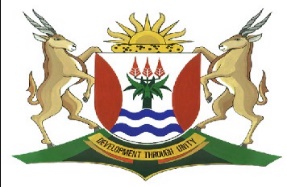 EASTERN CAPEEDUCATIONDIRECTORATE SENIOR CURRICULUM MANAGEMENT (SEN-FET)HOME SCHOOLING: NOTESISIXHOSA ULWIMI LWASEKHAYA                        RADIO LESSON :27 April 2020  ISIFUNDO NGEDRAMA                                           INCWADI ESETYENZISWAYO: DRAMA: Indlal’inamanyala M.  LamatiISIHLOKO: INDLELA ESETYENZISWE NGAYO INDLALA NENTLUPHEKO UKUKHULISA IBALI KWINCWADI INDLAL’INAMANYALAXa sithetha ngesakhiwo sebali sijonga ukulandelelana kweziganeko sigxininisa kunobangela neziphumo.Phambi kokuba sithethe ngamanqanaba esakhiwo sebali makhe siqwalasele isihloko sencwadi, esithi “Indlal’inamanyala”Sisaci esi  esisikrobisa kwiziganeko eziqhubekayo encwadini.Sivuselela umdla wokuba sifune ukwazi la manyala abangelwa yindlala, esenziwa ngoobani(abalinganiswa) zisithini iziphumo zoko?Ngokwencwadi unobangela wendlala:Kukunqongophala kwemisebenziLurhwaphilizo nobuqhophololo bokunyobisa kumaziko karhulumente.Kukusetyenziswa kwamawonga ukuxhaphaza amahlwempu. Ngokwencwadi la manyala kubhekiswa kuwo ngala:Zizimanga okanye izinto ezichaseneyo nomthethoIzenzo zokunyobisa ezifana nokuthengisa umsebenziIzenzo ezisengela phantsi izidima zabanye .Nasiphi na isenzo esidlelela ilungelo lokuzikhethela kwabalinganiswa.Amanqanaba esakhiwo sebaliInqanaba lengabula zigcawu:Kulapho sichazelwa ngendawo esezilalini  apho kuqhubeka khona ibali.Saziswa ngabalinganiswa abaphambili uMagrazula  kunye noMamQhinebe.Sityhilelwa izithole zempixano kwingxoxo ephakathi kukaMagrazula noDlezinye kulapho uMagrazula enengxaki yeshishini lakhe elidodobalayo ngenxa yokuba kubanjwe amadoda ebesiza neentloko zabantu, ngoku kufuneka asebenzise ezeentsana,kuphinda kuvele intlupheko emandla eyambethe uMamQhinebe nebangela ukuba siqikelele ukuba uMamQhinebe uza kuba sisisombululo sengxaki kaMagrazula.Ngaphandle kwendawo kuvela nesolotya lesimo sentlalo senkolo yesiNtu(uMagrazula oyinkintsela yexhwele)nemeko yentlupheko kaMamQhinebe.Phambi kokuba siye kwinqanaba elilandelayo masidandalazise mfundi le ndlala iminxisela uMamQhinebe siyithelekisa nekaMaGatyeni umhlobokazi wakhe.      Bayafana kuba:Bobabini ngabafazi belali abangabamelwaneNgabafazi abasokola kakhulu ngenxa yentswela ngqesho.Ngoomama bebhatyi kwinkonzo yabo.Bobabini babhujelwa ngabayeni babo kusekutsha emtshatweni bebashiya nabantwana.Baphila ngokuya erenkini bathwale imithwalo yabantu ukuze bafumane iisentana.Bayintlekisa elalini ngomsebenzi abawenzayo nowaziwa ngokuba ngowoonontyintyi.Ngezi sentana bakwazile ukufundisa abantwana babo baphumelela ibanga leshumi elinambini.Indlala iqanyangelwa ngokuko kubo xa abantwana befika kwiminyaka emithathu bengafumani msebenzi.    Bohlukile kuba:EyikaMamQhinebe indlala ingcono kuneyikaMaGatyeni kuba uMamQhinebe unomntwana omnye uSiqhiwu uMaGatyeni abakhe basibhozo uSiphokazi ngomkhulu.UMamQhinebe uyincedisa eyakhe imalana yaserenkini ngokuthengisa iibhotile namathambo uMaGatyeni ungena ilali ahambe ecela izitya zemilimili ukuze balale bedlile abantwana bakhe.Inqanaba lokuyondelelana kwezinto/ ukujiya kwezintoKulapho kuntshula khona impixanoKubonakala isehlo sokuqala esiphenjelelwa yimeko yendlala ebivezwe kwinqanaba lengabula zigcawu.Kubonakala kuqhawuka ityathanga lobudlelwane phakathi kukanina uMamQhinebe  nonyana uSiqhiwu xa unina efuna ukukhupha isinyobo ukuze uSiqhiwu afumane umsebenzi uSiqhiwu uyala.Kwakhona le ndlala iqhawula ityathanga lobudlelwane phakathi kukaMaGatyeni kunye noSiphokazi xa uSiphokazi engavumi ukuba unina aqhubekeke esiya erenkini.Aphinde uMaGatyeni angavumi  ukuba uSiphokazi atshate amshiye ebugxwayibeni bentlupheko.Iindaba zikaThembinkosi sokufumana umsebenzi kuqala kunoSiqhiwu abe esanda kuphuma esikolweni zifika zibe likrele elihlinza intliziyo kaMamQhinebe azibone esothula isikhalo engathuthuzeleki, oku kuye kwabangela uSiqhiwu athathe isigqibo kunye noSiphokazi sokuya kwiofisi karhuumente apho kukho uMaqhikizane ayokuqonda ngesicela sabo somsebenzi.Bafumanisa ukuba UMaqhikizane uyawuthengisa umsebenzi oku kulikhulisa ngakumbi ibali lethu kuba sigaxeleka kwisakhiwana sebali esiphethe umxholwana wobuqhophololo nesinyobo kwiziko likarhulumente. Kungenelela nabanye abalinganiswa abafana noSithonga, Kheneli Sibane , mtshutshisi nomantyi liphela ibalana ebanjwa afunyaniswe enetyala aze agwetywe iminyaka esi-8 entolongweni.Ibali likhula ngakumbi xa kungenelela uMalunyawana ocelwa nguDlezinye ukuba amjike inkangeleko yakhe ibe yeyexhego.Usebenzisa le nkangeleko yakhe azenze nomfundisi ukulukuhla uMaMqhinebe ambone ngenkangeleko yangaphandle yendlu ukuba uyasokola ,umthembisa ngenqatha lobutyebi naye alukuhleke.UMamQhinebe naye usebenzisa eli nqatha kunye nentlupheko ebalaseleyo kaMaGatyeni ukumlukuhlela ukuba amncedise kumsebenzi wokungcola wokuba iintsana bazithengisele uMagrazula.Uqala ale uMaGatyeni kodwa oyisakale ngenxa yentsokolo aphele evuma intliziyo ingafuni.Inqanaba lovuthondabaIbali lifikelela enkconkcoyini.Impixano ayisenakunwebeka kunoku.Kulapho uMamQhinebe nomaGatyeni babhaqwa khona nguSajini Ntamo bebeleke usana olubiweyo.Isisombululo nesipheloKulapho impixano isombululeka khona.Kukubanjwa kuvalelwe uMamQhinebe noMaGatyeni.ISIPHELO SEBALISisiphelo esilindelekileyo kuba kubonakale kwasekuqaleni kwebali kuba uMamQhinebe noMaGatyeni abazokusinda kulo mkhwa wabo wokuba iintsana kuba amapolisa astyenziswe ngumbhali angumzekelo omhle wokulwa ngokuphelelyo ulwaphulomthetho oku kubonakale kumadoda kamaGrazula eentloko, kuMaqhikizane. Besilindelekile isphelo sokuba baza kubanjwa.